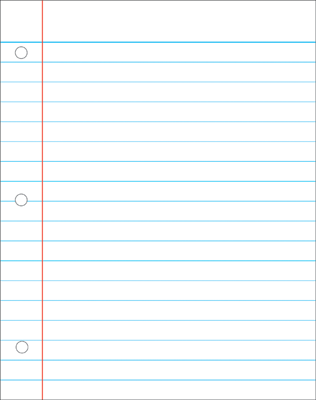 My paper has a clear strong thesis 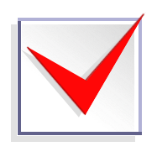 My Intro gives historical contextI address counterargumentsEach PP has a different IdeaEverything transition smoothlyMy Intro and Conclusion agree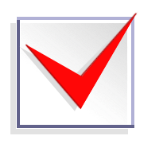 